        AIM: Test yourself                            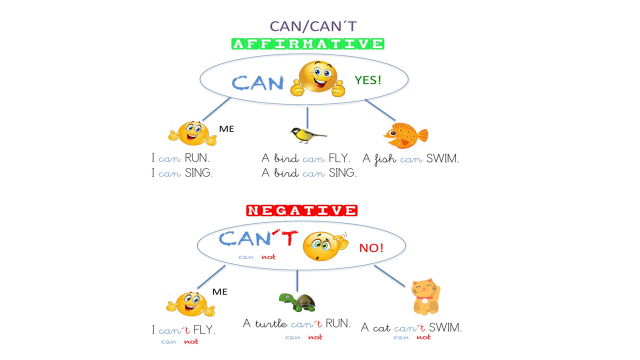                        Completa las oraciones con CAN o CAN’T de acuerdo al cuadrito (9 puntos)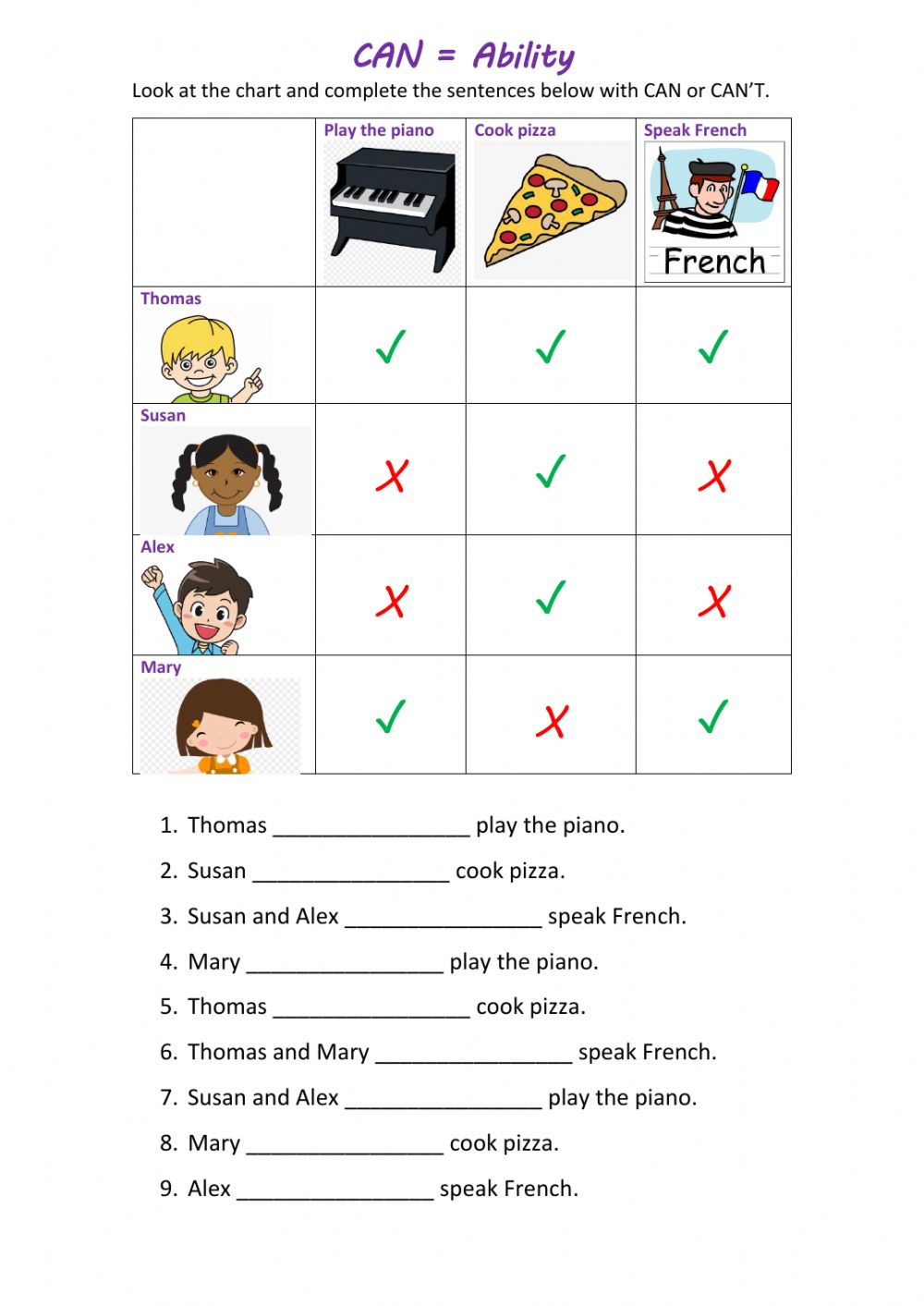                       2. Continúa las oraciones según  las imágenes, siguiendo el ejemplo. 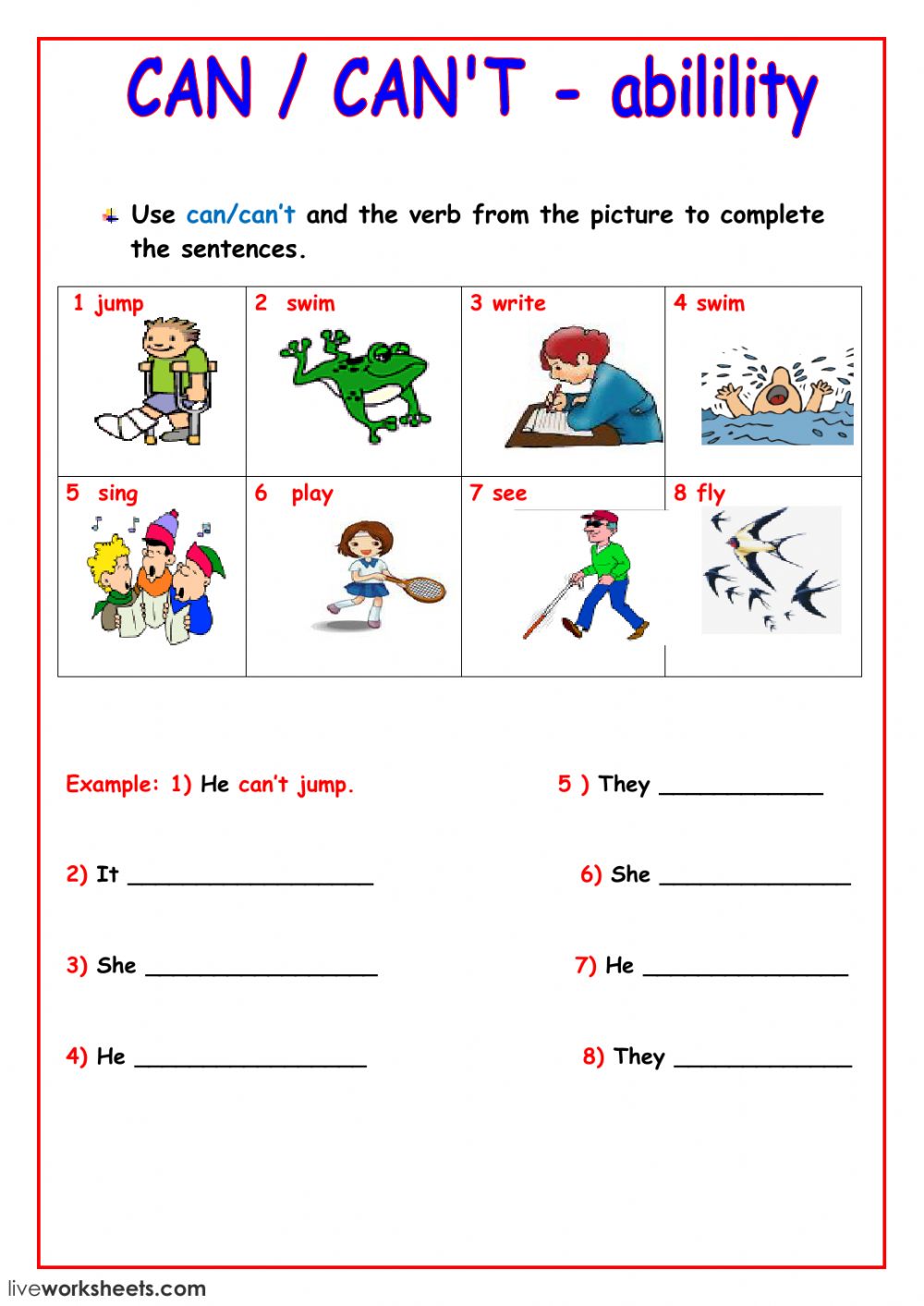 Enviar trabajos a mi correo:  rosamaria.lcu@gmail.com